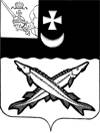 БЕЛОЗЕРСКИЙ  МУНИЦИПАЛЬНЫЙ  РАЙОН  ВОЛОГОДСКОЙ ОБЛАСТИП О С Т А Н О В Л Е Н И ЕГЛАВЫ  БЕЛОЗЕРСКОГО МУНИЦИПАЛЬНОГО РАЙОНАОт  ____16.06.2020____________  №___83____Об утверждении Положения о формировании резерва управленческих  кадров  вБелозерском  муниципальном районеВ целях обеспечения квалифицированными кадрами ПОСТАНОВЛЯЮ:1. Утвердить Положение о формировании резерва управленческих кадров в Белозерском муниципальном районе (прилагается).2. Контроль за выполнением постановления оставляю за собой.3.Настоящее постановление вступает в силу после его официального опубликования в районной газете «Белозерье» и подлежит размещению на официальном сайте Белозерского муниципального района в информационно-телекоммуникационной сети «Интернет».Глава района:                                                                                   Е.В. ШашкинУТВЕРЖДЕНОпостановлением Главы  района от ____16.06.2020______ №  ____83__ПОЛОЖЕНИЕо формировании резерва управленческих кадров в Белозерском муниципальном районе1. Основные положения1.1. Положение о формировании резерва управленческих кадров в Белозерском муниципальном районе (далее - Положение) определяет принципы и порядок формирования резерва управленческих кадров в Белозерском муниципальном районе (далее - резерв управленческих кадров), а также порядок организации работы с ним.1.2. Резерв управленческих кадров формируется для планирования назначения его участников и предложения им:муниципальные должности муниципальной службы органов местного самоуправления Белозерского муниципального района;должности, осуществляющие техническое обеспечение деятельности органов местного самоуправления Белозерского муниципального района;должности руководителей муниципальных учреждений и предприятий;должности глав муниципальных образований, их заместителей.Резерв управленческих кадров формируется по двум направлениям – «Управленцы», «Молодежный кадровый резерв».Включение лица в резерв управленческих кадров не влечет за собой обязательное назначение его на вышестоящие должности.Формирование резерва управленческих кадров не является препятствием для участия в установленном законодательством порядке в процедурах замещения указанных лиц, не включенных в резерв.1.3. В резерв управленческих кадров включаются лица, успешно проявившие себя в сфере профессиональной и общественной деятельности, обладающие необходимыми деловыми и личностными качествами и успешно прошедшие конкурсный отбор на основании установленных критериев.2. Принципы формирования резерва управленческих кадровФормирование резерва управленческих кадров осуществляется на основе следующих принципов:- равный доступ граждан к муниципальной службе;- объективность оценки при подборе и зачислении в кадровый резерв;- создание условий для профессионального роста кандидатов;- гласность, систематическое информирование о формировании кадрового резерва.3. Порядок и условия проведения конкурсана включение в резерв управленческих кадров3.1. Конкурс на включение в резерв управленческих кадров (далее - конкурс) проводится 1 раз в 3 года. Дополнительный конкурс может проводиться 1 раз в год в случаях увели- чения численности участников резерва управленческих кадров, исключения лиц из резерва управленческих кадров по основаниям, установленным настоя-щим Положением.3.2. Решение об объявлении конкурса принимается комиссией, созданной Главой Белозерского муниципального района (далее - комиссия). Решение об объявлении конкурса публикуется в газете «Белозерье».Объявление должно содержать информацию о дате проведения конкурса, требованиях к кандидатам, перечне документов, необходимых для участия в конкурсе, сроках и месте их приема, а также о порядке получения дополнительной информации.Объявление должно быть опубликовано не позднее 30 дней до момента окончания приема документов от кандидатов на включение в резерв управленческих кадров.3.3. К участию в конкурсе допускаются граждане Российской Федерации, соответствующие требованиям, предъявляемым к кандидатам, установленным настоящим Положением.На этапе приема документов критериями отбора для участия в конкурсе кандидатов в резерв управленческих кадров является соответствие следующим требованиям:по направлению «Управленцы»:наличие высшего образования;отсутствие судимости;общий стаж работы не менее 5 лет;возраст кандидата от 25 лет;навыки в области использования современных информационных технологий, компьютерной и другой оргтехники.по направлению «Молодежный кадровый резерв»:наличие высшего, среднего профессионального образования;отсутствие судимости;возраст от 18 до 35 лет включительно;навыки в области использования современных информационных технологий, компьютерной и другой оргтехники.3.4. Кандидаты представляют в комиссию:-  личное заявление (приложение 1);- копии паспорта, трудовой книжки (или сведения о трудовой деятельности застрахованного СЗИ-ТД, в случае ведения трудовой книжки в электронном виде) и диплома о высшем образовании, среднем профессиональном образовании;-  собственноручно заполненную и подписанную анкету (приложение 2);- согласие на обработку и использование персональных данных (приложение 3).3.5. Документы регистрируются секретарем комиссии.3.6. Комиссия в течение недели после истечения срока, установленного для представления документов, принимает решение о допуске (отказе в допуске) кандидатов к участию в конкурсе.Заседание комиссии считается правомочным, если на нем присутствует  не менее 2/3 ее членов.3.7. Решение об отказе в допуске кандидатов к участию в конкурсе принимается в случаях:- несоответствия кандидата требованиям, установленным пунктом 3.3 настоящего Положения;- несвоевременного  или  неполного  представления  документов,  указанных в пункте 3.4 настоящего Положения;- наличия у кандидата на должность муниципальной службы установленных  законодательством о муниципальной службе ограничений, препятствующих замещению должностей муниципальной службы;-  установления недостоверности сведений, представленных кандидатом.Информация о принятом комиссией решении об отказе в допуске к участию в конкурсе направляется кандидатам в течение недели со дня принятия решения.3.8. Конкурсный отбор осуществляется в три этапа:первый этап заочный - оценка кандидатов на соответствие требованиям, установленным пунктом 3.3. настоящего Положения, полноты, своевременности и достоверности представленных документов, установленных пунктом 3.4;второй этап очный - тестирование, анкетирование, профессиональное собеседование, написание эссе, реферата, диагностика профессионально-личностных качеств, другие процедуры, определенные методикой отбора участников резерва управленческих кадров;третий этап - оценка членами комиссии потенциальных кандидатов для включения в резерв.По итогам проведения оценочных процедур составляется рейтинг кандидатов.Комиссия принимает решение по каждому кандидату о включении либо отказе включения в резерв управленческих кадров путем открытого голосования простым большинством голосов от числа присутствующих членов комиссии.3.9. Информация о результатах проведения конкурса доводится до сведения кандидатов, принимавших в нем участие, в течение месяца со дня принятия комиссией решения о включении либо отказе включения в резерв управленческих кадров. Информация о результатах конкурса размещается комиссией на официальном сайте администрации Белозерского района в течение 15 дней со дня подведения итогов конкурса. Решение по персональному составу лиц, рекомендованных для включения в резерв управленческих кадров, принимается Главой района путем принятия постановления.3.10. Сведения о лицах, включенных в резерв, вносятся в базу данных участников резерва управленческих кадров. Указанная информация может передаваться в соответствующие службы Правительства Вологодской области, при этом персональные данные сообщаются с согласия субъекта персональных данных. Персональные дела лиц, исключенных из резерва управленческих кадров, хранятся в течение трех лет. После истечения указанного срока документы подлежат уничтожению.4. Работа с резервом управленческих кадров4.1. Подготовка лиц, включенных в резерв управленческих кадров, включает в себя получение ими дополнительных знаний по вопросам теории и практики управления.При работе с резервом управленческих кадров используются следующие формы работы:- разработка планов индивидуальной подготовки;- участие в мероприятиях, проводимых органами местного самоуправления района (работа в составе рабочих, экспертных групп; координационных и консультативных органов; подготовка и проведение семинаров, совещаний, конференций и т.д.);- стажировка в органах местного самоуправления района;- проведение семинаров, курсов повышения квалификации, тренингов, профессиональной переподготовки;- проведение иных мероприятий, обеспечивающих приобретение теоретических и практических навыков, необходимых для замещения соответствующих должностей.Организация работы с резервом управленческих кадров Белозерского муниципального района осуществляется аппаратом Представительного Собрания района.4.2. Ежегодно за месяц до даты создания резерва управленческих кадров комиссия уточняет базу данных резерва и принимает решение о внесении конкретных изменений или исключении лиц, состоящих в резерве, из него.       В случае принятия комиссией решения об исключении лица из резерва управленческих кадров района одновременно может быть принято решение об объявлении нового (дополнительного) конкурсного отбора.4.3. Исключение лица из резерва управленческих кадров может быть осуществлено по следующим основаниям: -  назначение на должность, для замещения которой был сформирован резерв управленческих кадров;-  по личному заявлению лица, включенного в резерв управленческих кадров (приложение 4);- наступление обстоятельств (или установление), препятствующих поступлению гражданина на муниципальную службу;- по решению комиссии в случае невыполнения участником резерва управленческих кадров индивидуального плана подготовки по неуважительным причинам;-  систематическое неучастие в мероприятиях, указанных в пункте 4.1. настоящего Положения, без уважительных причин;- по состоянию здоровья;- вступление в законную силу приговора суда;- истечение срока нахождения в резерве  управленческих кадров района (3 года);- в случае предоставления недостоверных или ложных сведений;- в случае увольнения по инициативе работодателя;- в случае потери гражданства;- отказ от предложенной для замещения должности, в резерве на которую находилось лицо.       4.4. Лицо, исключенное из резерва управленческих кадров, извещается в письменной форме в течение 30 дней с момента принятия решения.5. Оценка эффективности работы с резервом управленческих кадров  Белозерского муниципального района5.1. Анализ организации работы с резервом и его использования проводятся ежегодно.5.2. Эффективность определяется по следующим показателям:количество лиц, назначенных на вакантную должность из резерва;количество лиц, назначенных на вышестоящую должность;количество лиц, успешно прошедших обучение;количество лиц, успешно реализовавших индивидуальные программы профессионального развития.Приложение 1 к Положениюо формировании резервауправленческих кадровв Белозерскоммуниципальном районеВ комиссию по формированию резервауправленческих кадровБелозерского муниципального районаот__________________________________________________________________                                                             проживающего (ей) по адресу: ___________________________________________________________________________                                                                тел._______________________________ЗАЯВЛЕНИЕ           Прошу   допустить   меня  к  участию  в  конкурсе  по  формированию  резерва управленческих кадров  в Белозерском муниципальном районе.Даю  свое  согласие Комиссии по формированию резерва  управленческих кадров Белозерского муниципального района на получение, хранение и обработку моих персональных данных в связи с формированием резерва управленческих кадров.К заявлению прилагаю:	1. Анкета  установленного образца на ___ л.	2. Другие документы __________________________________ на ___л.                                                                          (наименование документов)Дата ___________ Подпись ______________ Расшифровка подписи______________Приложение 2 к Положениюо формировании резервауправленческих кадровв Белозерскоммуниципальном районе6. Место рождения : 8. Домашний адрес:9. Контактная информация: 12. Привлекались ли Вы к уголовной ответственности, были ли судимы (когда, за что, какое принято решение)13. Отношение к воинской обязанности и воинское звание (служба в вооруженных силах, органах безопасности и правопорядка, года)*: 14. Служба в вооруженных силах, органах безопасности и правопорядка16. Допуск к государственный тайне, оформленный за период работы, службы, учебы: 17. Государственные  награды, иные награды и знаки отличия:18. Пребывание за границей с целью обмена опытом, повышения профессионального уровня, образования, стажировки19. Профессиональное образование (средняя общеобразовательная школа не указывается):20. Дополнительная профессиональная подготовка (переподготовка), повышение квалификации,  стажировка (если более 3-х – выбрать наиболее значимые):21. Выполняемая работа с начала трудовой деятельности (укажите все места Вашей работы, начиная с последнего места работы):22. Отметьте должностную позицию, которую Вы занимаете согласно предложенной классификации*:     23. Укажите Ваш опыт работы (лет): 24. Количество подчиненных (если есть)*:25. Приведите конкретные примеры своих профессиональных достижений (имеющих вполне определенный конкретный результат):26. Работа на выборных должностях:27. Участие в работе коллегиальных, совещательных органов28. Проектная деятельность 29. Какими  языками  владеете:30. Навыки работы на компьютере:32. Другие полезные навыки34. Участие в общественных организациях:(в том числе профессиональных, научно-технических)35. Кем  рекомендован:36. Какое дополнительное обучение Вы хотели бы пройти в первую очередь (укажите темы, виды или формы обучения):37. Укажите факторы, влияющие на Вашу мотивацию и работоспособность (отметьте знаком «+» не более 3-х):38. Укажите, чем Вы любите заниматься в свободное время (хобби):39. Каковы Ваши карьерные планы и предпочтения (укажите целевую должность, на которую Вы претендуете при включении в резерв управленческих кадров с наименованием органа местного самоуправления Белозерского муниципального района или учреждения: ____________________________________________________________________________________________________________________________________________________________________________________________________________________________________________________________________________________________________________________________________________________________________________________________________________________________________________________________________________40. При назначении на резервируемую должность, каковы Ваши планы на новом рабочем месте? Какие цели Вы ставите перед собой на ближайшие 6 месяцев?41. Самооценка профессиональных и личностных качеств (перечислите свои основные деловые качества): 42. Иная информация, которую Вы хотите сообщить о себе:__________________________________________________________________________________________________________________________________________________________43.Присутствие в Интернет-пространстве43.1. Какие интернет-ресурсы Вы используете?*43.2. Основные цели присутствия в Интернет-пространстве?*Дата заполнения «_____»________________ 20____ г.  Подпись ______________________Я,____________________________________________________________________________даю свое согласие на хранение, передачу или любое другое использование моих персональных данных в рамках формирования, подготовки и использования резерва управленческих кадров Вологодской области, а также в случаях, предусмотренных законодательством.Мне известно, что сообщение о себе в анкете заведомо ложных сведений может повлечь  отказ в зачислении меня в резерв управленческих кадров Вологодской области. На проведение в отношении меня проверочных мероприятий согласен (согласна).Дата заполнения «_____»________________ 20____ г.  Подпись ______________________Приложение 3 к Положениюо формировании резервауправленческих кадровв Белозерскоммуниципальном районеСОГЛАСИЕ на обработку персональных данныхЯ, ____________________________________________________________________________,(фамилия, имя, отчество)_______________________________серия _______ № __________ выдан ________________(вид документа, удостоверяющего личность)______________________________________________________________________________,
(когда и кем)проживающий (ая) по адресу:___________________________________________________________________________________________________________________________________,настоящим даю свое согласие на обработку:Представительному Собранию Белозерского муниципального района, 161200, Вологодская область, г.Белозерск, ул.Фрунзе,35 (наименование и адрес оператора)моих персональных данных и подтверждаю, что, давая такое согласие, я действую своей волей и в своих интересах.Согласие дается мною для целей: участия в конкурсе по формированию резерва управленческих кадров в Белозерском муниципальном районе ________________________________________________________________________________(цель обработки персональных данных)и распространяется на следующую информацию: фамилия, имя, отчество, дата и место рождения, гражданство, образование, паспортные данные, ИНН, номер страхового свидетельства ОПС, адрес регистрации (проживания), отношение к воинской обязанности, воинское звание, сведения о близких родственниках, сведения о трудовой деятельности,____________________________________________________________________________________________________________________________________________________________________________________________________________________________________(перечень персональных данных)Так же даю свое согласие на то, что мои  персональные данные:________________________ _______________________________________________________________________________являются общедоступными  персональными данными.Настоящее согласие предоставляется на осуществление любых действий в отношении моих персональных данных, которые необходимы или желаемы для достижения указанных выше целей, включая (без ограничения) сбор, систематизацию, накопление, хранение, уточнение (обновление, изменение), использование, распространение (в том числе передача), обезличивание, блокирование, уничтожение, трансграничную передачу персональных данных, а также осуществление любых иных действий с моими персональными данными с учетом федерального законодательства.В случае неправомерного использования предоставленных мною персональных данных согласие отзывается моим письменным заявлением. 	Данное согласие действует с «____» _______________   ______ г.  ___________________________________         ____________________       «_____»_________________ _________ г. (фамилия, инициалы лица, давшего согласие)	          (подпись)                                             (дата)Приложение 4 к Положениюо формировании резервауправленческих кадровв Белозерскоммуниципальном районеВ комиссию по формированию резервауправленческих кадровБелозерского муниципального районаот ________________________________                             __________________________________,                                   проживающего (ей) по адресу: ________                                                                __________________________________                                                                __________________________________                                                                __________________________________ЗАЯВЛЕНИЕ          Прошу  исключить  меня  из  резерва  управленческих  кадров в Белозерском  муниципальном районе.«___»_____________ 20__ года                              ___________________                   (дата)                                                                        (подпись)РЕЗЕРВ УПРАВЛЕНЧЕСКИХ КАДРОВБЕЛОЗЕРСКОГО РАЙОНАРЕЗЕРВ УПРАВЛЕНЧЕСКИХ КАДРОВБЕЛОЗЕРСКОГО РАЙОНАРЕЗЕРВ УПРАВЛЕНЧЕСКИХ КАДРОВБЕЛОЗЕРСКОГО РАЙОНАМестодляАнкета кандидатаАнкета кандидатаАнкета кандидатафотографии(заполняется собственноручно)(заполняется собственноручно)(заполняется собственноручно)1. Ф.И.О.2. Изменение Ф.И.О :(если изменяли, укажите когда и по какой причине)(если изменяли, укажите когда и по какой причине)(если изменяли, укажите когда и по какой причине)(если изменяли, укажите когда и по какой причине)(если изменяли, укажите когда и по какой причине)3.Гражданство:  4.Паспорт или документ его заменяющий:серияномер 4.Паспорт или документ его заменяющий:кем выданкогда выдан5. Дата  рождения:      5. Дата  рождения:      полных лет:(   )числочисломесяцмесяцгодгодгодгодсело, деревня, город,район,область, край, республика,страна7.Общее время проживания в субъекте РФ (Вологодской области), лет (за исключением времени очного обучения и службы в Вооруженных силах РФ за пределами Вологодской области), по состоянию на дату заполеннияиндексобластьобластьрайоннаселенный пункт  населенный пункт  (город, село, поселок и др.)(город, село, поселок и др.)(город, село, поселок и др.)(город, село, поселок и др.)(город, село, поселок и др.)улицадом корпквартираМоб.телефонДом.телефон:Раб.телефон: Факс:e-mail:10. Семейное положение*:женатхолост(замужем)(не замужем)11. Наличие детей*:данетПереход к вопр.1211.1. Количество*:сыновейдочерейНе привлекался (лась)*военнообязанныйневоеннообязанныйГодыместо прохождения службызвание15.Классный чин, воинское или специальное званиекем присвоеныкогда не имею*форманомердатане имею*не имею*ДатаСтранаЦель пребыванияФормальные характеристикиПоследовательность получения образованияПоследовательность получения образованияПоследовательность получения образованияПоследовательность получения образованияПоследовательность получения образованияПоследовательность получения образованияПоследовательность получения образованияПоследовательность получения образованияПоследовательность получения образованияПоследовательность получения образованияПоследовательность получения образованияПоследовательность получения образованияПоследовательность получения образованияполученного образованияПервоеПервоеПервоеПервоеПервоеВтороеВтороеВтороеВтороеТретьеТретьеТретьеТретьеДаты начала и окончания обученияНачалоНачалоОкончаниеОкончаниеОкончаниеНачалоНачалоОкончаниеОкончаниеНачалоНачалоОкончаниеОкончаниеДаты начала и окончания обученияДаты начала и окончания обучениямесяц,        годмесяц,        годмесяц,       годмесяц,       годмесяц,       годмесяц,        годмесяц,        годмесяц,           годмесяц,           годмесяц,        годмесяц,        годмесяц,       годмесяц,       годУровень образования* среднее профессиональное среднее профессиональное среднее профессиональное среднее профессиональное среднее профессиональное среднее профессиональное среднее профессиональноесреднее профессиональноесреднее профессиональноесреднее профессиональноеУровень образования* высшее-бакалавриат высшее-бакалавриат высшее-бакалавриат высшее-бакалавриат высшее –бакалавриат высшее –бакалавриат высшее –бакалавриатвысшее –бакалавриатвысшее –бакалавриатвысшее –бакалавриатУровень образования* высшее-специалитет высшее-специалитет высшее-специалитет высшее-специалитет высшее-магистратура, специалитет высшее-магистратура, специалитет высшее-магистратура, специалитетвысшее-магистратура, специалитетвысшее-магистратура, специалитетвысшее-магистратура, специалитетУровень образования* высшее-специалитет высшее-специалитет высшее-специалитет высшее-специалитет высшее-магистратура, специалитет высшее-магистратура, специалитет высшее-магистратура, специалитетаспирантурааспирантурааспирантураУровень образования* высшее-специалитет высшее-специалитет высшее-специалитет высшее-специалитет аспирантура аспирантура аспирантурадокторантурадокторантурадокторантураФорма обучения*дневнаядневнаядневнаядневнаядневнаядневнаядневнаядневнаядневнаядневнаяФорма обучения*очно-заочнаяочно-заочнаяочно-заочнаяочно-заочнаяочно-заочнаяочно-заочнаяочно-заочнаяочно-заочнаяочно-заочнаяочно-заочнаяФорма обучения*заочнаязаочнаязаочнаязаочнаязаочнаязаочнаязаочнаязаочнаязаочнаязаочнаяПолное название учебного заведения (с указанием населенного пункта обучения)Специальность (квалификация) по диплому/ направление подготовки Специализация/профиль19.Указать, если есть:Формальные характеристикиПоследовательность обученияПоследовательность обученияПоследовательность обученияПоследовательность обученияПоследовательность обученияПоследовательность обученияПоследовательность обученияПоследовательность обученияПоследовательность обученияповышения квалификацииIIIIIIIIIIIIIIIIIIДаты начала и окончания обученияначалоокончаниеокончаниеначалоокончаниеокончаниеначалоокончаниеокончаниеДаты начала и окончания обученияДаты начала и окончания обучения(число, месяц, год)(число, месяц, год)(число, месяц, год)(число, месяц, год)(число, месяц, год)(число, месяц, год)(число, месяц, год)(число, месяц, год)(число, месяц, год)Вид программы*повышение квалификацииповышение квалификацииповышение квалификацииповышение квалификацииповышение квалификацииповышение квалификацииВид программы*профессиональная переподготовкапрофессиональная переподготовкапрофессиональная переподготовкапрофессиональная переподготовкапрофессиональная переподготовкапрофессиональная переподготовкаНазвание организации, учебного заведенияМесто проведения программы (страна, город)Тема программыКоличество часовВид итогового документа*сертификатсертификатсертификатсертификатсертификатсертификатВид итогового документа*удостоверениеудостоверениеудостоверениеудостоверениеудостоверениеудостоверениеВид итогового документа*свидетельствосвидетельствосвидетельствосвидетельствосвидетельствосвидетельствоВид итогового документа*дипломдипломдипломдипломдипломдипломДаты поступления и увольнения (мм., гг)Название организации, учреждения Наименование должностиБизнесБизнесБизнесОрганы властиОрганы властиОрганы властиБюджетные учрежденияКрупныйСреднийМалыйФедеральныеРегиональныеМестного самоуправленияБюджетные учрежденияРуководитель  предприятия/органа власти/учрежденияЗаместитель руководителя  предприятия/ органа власти/ учреждения Руководитель подразделенияЗаместитель руководителя подразделенияСпециалистТехнический исполнительСостоите в управленческом резерве23.1. Общий трудовой стаж   23.2. Стаж работы по специальности23.3. Стаж работы на последнем месте работы23.4. Стаж работы на руководящих позициях (управленческий опыт) до 5 подчиненных6 –20 подчиненныхболее 20 подчиненных1.2.3.ГодГодДолжностьМесто работыИТОГО лет:ГодГодДолжностьКоллегиальный органИТОГО лет:название проектаГоды разработки и внедренияРоль(руководитель проекта, участник)ЯзыкСтепень владения*Степень владения*Степень владения*Степень владения*Степень владения*Степень владения*Степень владения*Степень владения*ЯзыкГоворюГоворюГоворюГоворюПишуПишуПишуПишусвобхор.удовлплохосвоб.хор.удовлплохоВид Название конкретныхСтепень владения*Степень владения*Степень владения*программного обеспеченияпрограммных продуктов, с которыми приходилось работатьпродвинутый пользовательиногда используюимею общее представлениеТекстовые редакторы          WordЭлектронные таблицы ExcelПравовые базы данных  Консультант + ГарантСпециальные программные продукты Internet ExplorerСпециальные программные продукты Электронная почта (указать название)   Другие специальные навыки31. Наличие водительских прав, опыт вождения автомобиля*:данет33. Имеете ли Вы опыт публичных выступлений* данетПереход к вопр. 3433.1. Насколько часто Вам приходится выступать публично33.1. Насколько часто Вам приходится выступать публично33.2. Какова численность аудитории, перед которой Вы выступаете33.2. Какова численность аудитории, перед которой Вы выступаете01.редко выступаю публично01. 10 – 30 человек02. выступаю публично ежемесячно02. 30 – 100 человек03. выступаю публично примерно раз в неделю03. свыше 100 человек04.выступаю публично каждый или почти каждый день 04. свыше 1000 человек04.выступаю публично каждый или почти каждый день 05. имею опыт выступлений на радио/телевиденииНазваниеорганизации ГодыпребыванияВаш статус в организацииВаш статус в организацииВаш статус в организацииНазваниеорганизации ГодыпребыванияРуководительЧлен руководя-щего органаЧлен организацииФамилия, имя, отчествоНазвание организации и должностьКонтактный телефон(впишите Ваши пожелания)деньги, высокий заработокстабильность работы и получаемых доходов удобный график работы, наличие свободного времениналичие широких социальных связей, общениеслава, общественное признаниесоциальный престижвозможности должностного роста, возможность самостоятельно принимать решения и распоряжаться своим временемвозможность профессионального роста, самосовершенствованиеинтересная и полезная работавласть и влиятельностьвозможность творчестваразнообразие и переменыстремление к достижениямВКонтактеОдноклассникиФейсбук,Google+ИнстаграмТвиттерМой МирДругое____________Адреса персональных сайтов (если таковые имеются)Адреса персональных сайтов (если таковые имеются)Адреса персональных сайтов (если таковые имеются)Общение с друзьями и близкимиОбщение в профессиональном сообществеОбщение на форумахПоиск работыВедение бизнесаПродажиПокупкиОбмен видео- и фото-контентомВедение блога, авторские записиЛитературное творчествоОбщественно-политическая деятельностьКомпьютерные игрыДругое_______________________________